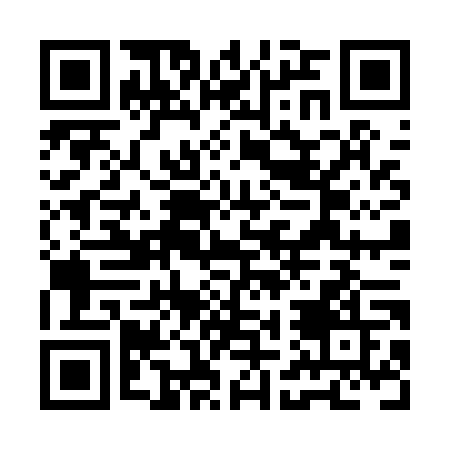 Prayer times for Domaine-Bonaventure, Quebec, CanadaMon 1 Jul 2024 - Wed 31 Jul 2024High Latitude Method: Angle Based RulePrayer Calculation Method: Islamic Society of North AmericaAsar Calculation Method: HanafiPrayer times provided by https://www.salahtimes.comDateDayFajrSunriseDhuhrAsrMaghribIsha1Mon3:045:0412:556:198:4510:452Tue3:055:0512:556:198:4510:453Wed3:065:0512:556:198:4410:444Thu3:075:0612:556:188:4410:435Fri3:085:0712:556:188:4410:426Sat3:095:0712:556:188:4310:417Sun3:105:0812:566:188:4310:408Mon3:125:0912:566:188:4210:399Tue3:135:1012:566:188:4210:3810Wed3:145:1112:566:178:4110:3711Thu3:165:1212:566:178:4110:3612Fri3:175:1212:566:178:4010:3513Sat3:195:1312:566:168:3910:3314Sun3:205:1412:576:168:3810:3215Mon3:225:1512:576:168:3810:3116Tue3:235:1612:576:158:3710:2917Wed3:255:1712:576:158:3610:2818Thu3:275:1812:576:158:3510:2619Fri3:285:1912:576:148:3410:2520Sat3:305:2012:576:148:3310:2321Sun3:325:2112:576:138:3210:2222Mon3:335:2212:576:128:3110:2023Tue3:355:2312:576:128:3010:1824Wed3:375:2512:576:118:2910:1625Thu3:395:2612:576:118:2810:1526Fri3:405:2712:576:108:2710:1327Sat3:425:2812:576:098:2610:1128Sun3:445:2912:576:098:2510:0929Mon3:465:3012:576:088:2310:0730Tue3:485:3112:576:078:2210:0531Wed3:495:3312:576:068:2110:04